Ingredients1 cup LSA (Linseed, Sunflower seeds and Almond Meal) mix2 ½ cup self raising flour1 cup sugar1 cup vegetable oil ½ tps salt¼ cup of milk for pattern on cookiesLSA cookiesLinseed Sunflower Almond Cookies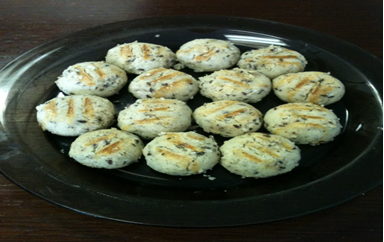 MethodCombine all ingredients in a mixing bowl. (If too dry, add more oil and too wet, add more self raising flour)Line a baking tray with grease proof paperTake a spoonful of the mixture and roll into a ballPlace the ball onto the tray, leaving a gap between each ballDip a fork into milk then lightly press onto the ball (flattening it slightly) to make a patternBake the cookies for 15 mins at 180C, or until slightly golden brown. Remove and place on a cooling rack to cool